FENOMENA APLIKASI MUSIK SPOTIFY DI KALANGAN MAHASISWA BANDUNG Studi Fenomena Aplikasi Musik Spotify Di Kalangan Mahasiswa Bandung Untuk Memeperoleh Gelar Sarjana Pada Program Studi Ilmu Oleh :Fahmi Nur Maulana122050160SKRIPSI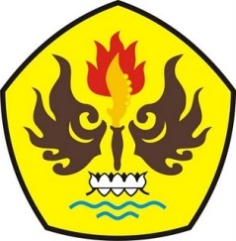 FAKULTAS ILMU SOSIAL DAN ILMU POLITIKUNIVERSITAS PASUNDANBANDUNG2016